Skavøypoll turngruppe ønsker velkommen til Gymvest i vest for ungdom 09. – 11. juni 2023 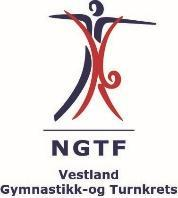 Skavøypoll turn og Vestland Gymnastikk og Turnkrets vil med dette invitere til Gymfest for ungdom 13 år – 18 år i MÅLØY 09. – 11. juni 2023. Informasjon:Det tradisjonelle barneturnstevnet slik vi kjenner det fra tidligere i Sogn og Fjordane er historie. Nå skal det være lik mal på stevnene over hele landet, så opplegg og gjennomføringen blir helt nytt for oss. Lær på stedetAlle deltakere skal melde seg på noe som heter «Lær på stedet». Her kan enn velge mellom ulike grener, og hver gymnast kan melde seg på 2 program som ikke går parallelt. Her kan man velge mellom trampett/tumbling, dans nivå 1 (erfarne), dans nivå 2 (mindre erfarne) og parkour.Oppvisning i Lær på stedetDet blir oppvisning i de ulike grenene innen Lær på stedet. Her skal alle være noenlunde likt kledd. Alle gymnastene skal ha svart bukse/ tights og stevne t-skjorten som de får utdelt på stevnet. Gymfest konkurranse Her kan hver klubb melde på lag i trampett, tumbling og frittstående. Det er maks 12 stk per lag i konkurransen. Klubben melder på ett eller flere lag, alt etter hvor mange de er i gruppa som vil prøve konkurransen. Det blir nasjonalt reglement med tilpasninger på denne konkurransen. Dommere vil kommentere og dømme deltakerne.  Reglement/elementer blir utsendt senere. I tillegg blir det en Gym for Life-konkurranse i dans/frittstående (åpen klasse). På NTGF si heimeside kan de lese/sjå litt mer om Gym for Life: https://gymogturn.no/2022/07/02/gym-for-life-challenge-norge-2022/ Under konkurransen vil det være mulighet for åpen hall i turnhallen forutsatt at det stilles med egne trenere med kompetanse for bruk av apparater. Sosiale aktiviteter I tillegg til turn aktivitetene får deltakerne melde seg på sosiale aktiviteter. Det kan for eksempel være volleyball, klatring, kano, ballspill etc. Vi vil sende ut et eget informasjonsskriv til påmeldte lag når det er klart hvilke aktiviteter det vil bli lagt opp til. Nærområdet: Det er turmuligheter i gåavstand fra hallen/skolen. I nærområdet er det også fotballbane, en av Norges fineste strender ligger i nærheten.Andre arrangement Kino, åpen hall, bowling og diskotek. Dette kommer vi tilbake til. T-skjorter: T-skjorte med stevnelogo er inkludert i stevnekontingenten. Innkvartering: Skram skole ved Nordfjordhallen og/eller Skavøypoll Barneskole.Løpande informasjon: Det vil bli opprettet en Facebookside for arrangementet. Vi sender ut info til klubbene så snart vi har denne på plass. «Gymfest i Vest Ungdom 2023» Påmelding: Gjøres av samlet av klubben! Scan og send påmeldinga til: camilla.silden@hotmail.com Bindande påmelding innan 07.Mai.!Foreløpig tidsplan (med mulighet for justeringer)             GYMFEST I VEST UNGDOM 2023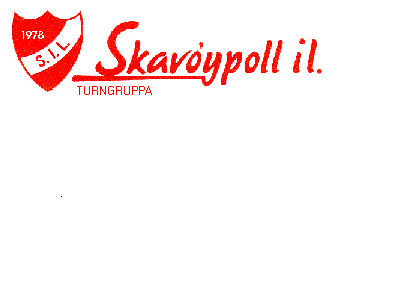 Klubbene må huske å sende inn liste på hvem som skal ha bronse, sølv, gullmedalje, plakett. Dette gjøres via vedlegget og sendes til: bredde@vestlandgtk.no Med sportslig hilsen fraSkavøypoll turn Vestland Gymnastikk- og TurnkretsPÅMELDING KLUBB: Betaling til: 3705.27.05097 Merk med navn på klubb samt ‘’Gymfest i vest ungdom 2023’’. Stevne t-skjorte                                                   	Fredag 27.05.2022                                                  	Fredag 27.05.2022                                                  	Fredag 27.05.202220:00 →Innsjekk starter for de som kommer på kveldenSkram skole / Skavøypoll skoleLørdag 28.05.2022Lørdag 28.05.2022Lørdag 28.05.202207.30-09.00FrokostKantinen08.00-ca.09.45Trening TroppskonkurranseHåndballhallen08.30-ca 09.00DommermøteKlubblokalet11.00-13.00LunsjKantinen10.00Oppstilling for DefileringKunstgressbanen10.15-ca 12.30Gymfestkonkuranse Tropp og premieutdelingHåndballhallen13.00-14.30LPS trampett/tumbling og ParkourHåndballhallen og turnhallen14.45-16:15LPS Dans nivå 1/LPS Dans Nivå2 og parkourHåndballhallen, frittståenderommet og turnhallen.16.30-18:00Åpen hall / Måløydagene (Tivoli i byen)Turnhallen / Måløygatene ???13:00 – 14:30AKTIVITET FOR DE SOM IKKE ER MED PÅ LPS14:45 – 16:15AKTIVITET FOR DE SOM IKKE ER MED PÅ LPS18.00-19.30MiddagKantinen20.00ShowHåndballhallenCa.20.30-22.30Disco / sosialtKantinen og eller  ?20.45Gymfest møteKlubblokalet23.30RoOver altSøndag 29.05.2022Søndag 29.05.2022Søndag 29.05.202208.00-09.30Frokost og ryddingKantinen / Skram skole/ skavøypoll skole08.30-09:30LPS nivå 1/ LPS nivå2 og parkourHåndballballen/frittståenderommet og turnhallen09:45-10:45LPS Trampett/tumbling og parkourTurnhallen11.00-13.00LunsjKantinen12.15-12.45Trening vinnere frittstående og Gym for lifeHåndballhallen12.45-13.00Trening vinnere trampett og tumblingHåndballhallen13.20Oppstilling til defileringVed kunstgressbanen13.30Defilering fra kunstgrasbanen13:45Oppvisning av vinnere og fellesprogramHåndballhallenCa15.30Slutt, AvreiseKONTAKTPERSONERCamilla Silden / Kenneth Silden47416244 / 97713730StevnelederCamilla Silden 47416244Ansvarlig overnattingCamilla Silden47416244Ansvarlig konkurranseVidar Furnes / Thomas Hagen 93284700Ansvarlig tekniskInger Helen Skibenes 91845976Kiosk / matAntall Pris prSum Overnatting fredag - lørdag2 frokost, 2 lunsj og 1 middag500Overnatting lørdag - søndag 1 frokost, 2 lunsj og 1 middag 450Stevneavgift 300Stevneavgift inklusiv t-skjorte500Troppsavgift for konkurranse 400 pr tropp Total sum: Eg ønsker å delta på:Antall gymnaster:Antall tropper: Lær på stedet trampettLær på stedet tumbling Lær på stedet dans – nivå 1 (erfarne) Lær på stedet dans – nivå 2 (uerfarne)Lær på stedet parkourGymfest konkurranse trampettGymfest konkurranse tumbling Gymfest konkurranse frittstående Gym for life konkurranse – dans eller frittstående Fyll inn her antall ønsker om glutenfri, laktosefri eller vegetarmat:Fyll inn her antall ønsker om glutenfri, laktosefri eller vegetarmat:Fyll inn her antall ønsker om glutenfri, laktosefri eller vegetarmat:Fyll inn her antall ønsker om glutenfri, laktosefri eller vegetarmat:Glutenfri:Laktosefri:Vegetarmat:Andre allergier (spesifiserte):Str.AntallStr. AntallStr.AntallStr.Antall XS:S: M:L: 